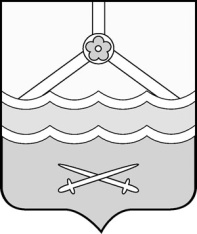 Администрация Шимского муниципального района  ПОСТАНОВЛЕНИЕот 30.05.2023 № 711р.п. ШимскО создании согласительной комиссии по согласованию проекта внесения изменений в Схему территориального планирования Шимского муниципального района Новгородской областиВ соответствии со статьей 25 Градостроительного кодекса Российской Федерации, приказом Министерства регионального развития Российской Федерации от 21 июля 2016 года № 460 «Об утверждении Порядка согласования проектов документов территориального планирования муниципальных образований, состава и порядка работы согласительной комиссии при согласовании проектов документов территориального планирования», Администрация Шимского муниципального района ПОСТАНОВЛЯЕТ:Создать согласительную комиссию по согласованию проекта внесения изменений в Схему территориального планирования Шимского муниципального района Новгородской области, утвержденную решением Думы Шимского муниципального района от 29.11.2018 № 214, в составе согласно приложению.Утвердить прилагаемое Положение о согласительной комиссии по согласованию проекта внесения изменений в Схему территориального планирования Шимского муниципального района Новгородской области. Опубликовать постановление в газете «Шимские вести» и разместить на официальном сайте Администрации муниципального района в информационно-телекоммуникационной сети «Интернет» (шимский.рф).Главамуниципального района   А.Ю. ШишкинСОСТАВсогласительной комиссии по проекту внесения изменений в Схему территориального планирования Шимского муниципального районаНовгородской областиАрхипкова О.В. - заместитель Главы администрации муниципального района, председатель комиссии;Червяков А.А. –начальник управления строительства, дорожной деятельности и транспорта Администрации муниципального района, заместитель председателя комиссии;Чистякова Т.А. - главный специалист управления строительства, дорожной деятельности и транспорта, секретарь комиссии;Члены комиссии:Мякотина Т.В. – начальник управления имущественных и земельных отношений Администрации муниципального района;Кибина Н.А.- главный специалист управления имущественных и земельных отношений Администрации муниципального района;-представитель Министерства строительства, архитектуры и имущественных отношений Новгородской области (по согласованию);- представитель Министерства природных ресурсов, лесного хозяйства и экологии Новгородской области (по согласованию);- представитель разработчика проекта внесения изменений в Схему территориального планирования Шимского муниципального района Новгородской области общество с ограниченной ответственностью «Ракурс» 
(по согласованию).ПОЛОЖЕНИЕо согласительной комиссии по согласованию проекта внесения изменений в Схему территориального планирования Шимского муниципального района Новгородской области1.	Общие положенияНастоящее Положение определяет функции и порядок деятельности согласительной комиссии по согласованию проекта внесения изменений в Схему территориального планирования Шимского муниципального района Новгородской области, утвержденную решением Думы Шимского муниципального района от 29.11.2018 № 214 (далее - Комиссия).Комиссия в своей деятельности руководствуется Конституцией Российской Федерации, Федеральным законом от 06 октября 2003 года 
№ 131-ФЗ «Об общих принципах организации местного самоуправления в Российской Федерации», Градостроительным кодексом Российской Федерации, иными правовыми актами Российской Федерации, настоящим Положением.2.	Функции Комиссии2.1. Рассмотрение заключения об отказе в согласовании проекта внесения изменений в Схему территориального планирования Шимского муниципального района Новгородской области, утвержденного распоряжением Правительства Новгородской области от 26.05.2023 № 263-рг, на Проект внесения изменений в Схему территориального планирования Шимского муниципального района Новгородской области и представление Главе муниципального района результатов рассмотрения в соответствии с действующим законодательством.3.	Права Комиссии
3.1. Комиссия вправе:а)	приглашать заинтересованных лиц для участия в заседаниях Комиссии;б)	привлекать экспертов в работе Комиссии;в)	запрашивать и получать в установленном порядке от структурных подразделений Администрации муниципального района, органов исполнительной власти Новгородской области, учреждений и организаций документы и материалы, необходимые для работы Комиссии.4.	Организация работы Комиссии4.1.	Комиссия состоит из председателя, заместителя председателя, секретаря и членов комиссии.4.2.	Комиссию возглавляет председатель Комиссии.4.3.	Председатель Комиссии:а)	осуществляет руководство деятельностью Комиссии, определяет повестку дня, сроки и порядок рассмотрения вопросов на её заседаниях;б)	инициирует проведение заседаний Комиссии;в)	ведет заседания Комиссии;г)	подписывает протоколы заседаний Комиссий, выписки из протоколов и другие документы, касающиеся исполнения полномочий Комиссии.4.4. Заместитель председателя комиссии осуществляет функции председателя комиссии в его отсутствие.4.5.	Секретарь Комиссии:а)	формирует повестки дня заседаний;б)	рассылает уведомления о проведении заседаний и материалы к заседаниям Комиссии членам Комиссии;в)	обеспечивает членов Комиссии информацией, связанной с работой Комиссии;г)	ведет протоколы заседаний Комиссий;д)	выполняет иные организационно-технические функции по поручению председателя Комиссии.4.6.	В состав Комиссии включаются:а)	представители согласующих органов, которые направили заключение о несогласии с Проектом внесения изменений в Схему территориального планирования Шимского муниципального района Новгородской области;б)	представители заказчика внесения изменений в Схему территориального планирования Шимского муниципального района Новгородской области - Администрации муниципального района;в)	представители разработчика Проекта внесения изменений в Схему территориального планирования Шимского муниципального района Новгородской области, (с правом совещательного голоса).4.7. Комиссия правомочна принимать решения, отнесенные к её компетенции, если на заседании присутствуют все члены Комиссии.4.8.Срок работы Комиссии составляет не более двух месяцев со дня ее создания.4.9. Комиссия принимает одно из следующих решений:а)	согласовать Проект внесения изменений в Схему территориального планирования Шимского муниципального района Новгородской области, без внесения в него изменений - в случае если в процессе работы Комиссии заключение о несогласии с Проектом отозвано органами, его направившими, либо при условии исключения из этого Проекта материалов по несогласованным вопросам;б)	согласовать Проект внесения изменений в Схему территориального планирования Шимского муниципального района Новгородской области, с внесением в него изменений, учитывающих все замечания, явившиеся основанием для отказа в согласовании проекта;в)	отказать в согласовании Проекта внесения изменений в Схему территориального планирования Шимского муниципального района Новгородской области, с указанием причин, послуживших основанием принятия такого решения.4.10.	 Решения Комиссии оформляются протоколом, который подписывает председатель и все члены Комиссии. Решение Комиссии считается принятым, если за него единогласно проголосовали председатель и все члены Комиссии.4.11.	Комиссия по итогам своей работы представляет Главе муниципального района:а)	при принятии решения, указанного в подпункте «а» пункта 4.9 настоящего Положения, - подготовленный для утверждения Проект внесения изменений в Схему территориального планирования Шимского муниципального района Новгородской области, вместе с протоколом заседания Комиссии, а также материалами в текстовой форме и в виде карт по выделенным из проекта несогласованным вопросам;б)	при принятии решения, указанного в подпункте «б» пункта 4.9 настоящего Положения, - подготовленный для утверждения Проект внесения изменений в Схему территориального планирования Шимского муниципального района Новгородской области, с внесенными в него изменениями вместе с протоколом заседания Комиссии;в)	при принятии решения об отказе в согласовании Проекта внесения изменений в Схему территориального планирования Шимского муниципального района Новгородской области - несогласованный Проект внесения изменений в Схему территориального планирования Шимского муниципального района Новгородской области, заключение о несогласии с Проектом  внесения изменений в Схему территориального планирования Шимского муниципального района Новгородской области, а также протокол заседания Комиссии, на которой принято указанное решение.4.12.	Протоколы заседаний Комиссии хранятся в Администрации муниципального района.Утвержденопостановлением Администрациимуниципального районаот 30.05.2023 № 711Утвержденопостановлением Администрациимуниципального районаот 30.05.2023 № 711